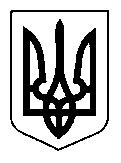 УКРАЇНАЩАСЛИВЦЕВСЬКА  СІЛЬСЬКА  РАДАГЕНІЧЕСЬКОГО  РАЙОНУ  ХЕРСОНСЬКОЇ ОБЛАСТІРІШЕННЯХС  СЕСІЇ   VІІ СКЛИКАННЯвід _23.04.2019 р._ №_1569_ Про внесення змін та доповнень до Програми соціально – економічного і культурного розвитку Щасливцевської сільської ради на 2019 рік.        Відповідно до статті  91 Бюджетного кодексу, керуючись статті  26 Закону України «Про місцеве самоврядування в Україні», сесія  сільської  радиВИРІШИЛА:1. Внести доповнення до розділу «Розвиток закладів освіти, культури та спорту» Програми соціально-економічного  і  культурного розвитку Щасливцевської сільської ради на 2019 рік, а саме:     -  Пункт 3 таблиці викласти  в  наступній  редакції:  2. Контроль за виконанням рішення покласти на постійну депутатську комісію  з питань бюджету, управління комунальною власністю.Сільський  голова                                                   В. ПЛОХУШКО3.Укріплення матеріально-технічної бази д/садків:-  виготовлення  дитячих лавок у музичній залі ЗДО ясла-садка «Ромашка» ;   - огорожу ЗДО ясла-садка «Ромашка» з північної сторони;- придбання побутового холодильника для ЗДО ясла-садка «Ромашка»:Виконавчий комітетПротягом року16,08243,00017,00016,08243,00017,000